Boletín de Primer Grado         	Septiembre de 2020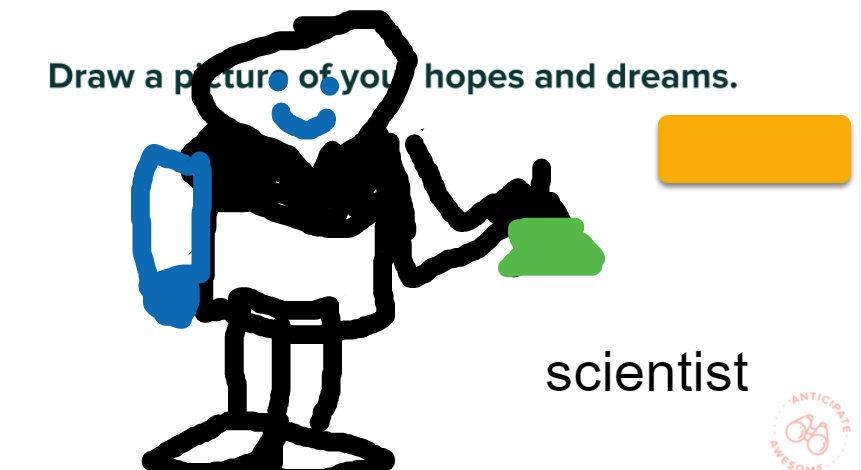 Próximos eventos:29 de septiembre - Noche de regreso a clases12 de octubre -        Día de planificación escolar. No hay escuela para los estudiantes.30 de octubre -        Termina el primer Trimestre   2 y 3 de noviembre - Conferencias de padres y maestros. No hay clases    para estudiantesRecuento de septiembreEstas primeras semanas de clases, nos enfocamos en aprender las rutinas y los procedimientos del salón de clases, y conocernos  entre nosotros. También aprendimos sobre:* Cómo desarrollar buenos hábitos de lectura y resistencia.* Cómo escribir historias que tienen un principio, un desarrollo y un final* Cómo ser un matemático que puede contar y escribir números del 0 al 30,  saltear el conteo y usar un calendario* Cómo ser un buen ciudadano¿Qué estamos aprendiendo en octubre?Lectura y escritura: los estudiantes leen y escriben sobre personajes. Al leer, los estudiantes están notando cómo los personajes y sus sentimientos cambian en una historia. Los lectores también están aprendiendo a verificar dos veces para asegurarse de que una palabra se vea bien y suene bien. Al escribir, los estudiantes escriben historias con personajes. Los estudiantes también están aprendiendo cómo agregar a su historia al incluir hablar, sentir y actuar.Matemáticas: Estamos trabajando en nuestra unidad de suma y resta. Estamos aprendiendo a escribir y resolver ecuaciones de suma y resta y problemas con un relato. Exploraremos formas de hacer 10. También aprenderemos sobre la igualdad al encontrar el número que falta para hacer una ecuación verdadera.Ciencia: Estamos aprendiendo a ser científicos y a usar nuestros sentidos para hacer observaciones. También estamos aprendiendo sobre árboles de hoja caduca y perenne. Aprenderemos sobre las necesidades de un pájaro. Estudios sociales: Aprenderemos sobre el pasado, los primeros virginianos y el presente. Recordatorios:* Si hay algún cambio en el horario de su hijo, envíe un correo electrónico al maestro de su hijo Y a TimberLaneES.Attendance@fcps.edu.6:00 (español)6:457:30